09.10.2014 г. 200-ЛЕТИЮ М.Ю. ЛЕРМОНТОВА8 октября  состоялось открытие и первое заседание  Литературной гостиной «Послушай! Вспомни обо мне…», посвящённое 200-летию со дня рождения М.Ю. Лермонтова.
Организаторы: доценты кафедры русского языка Института филологии З.Б.Урусова, Л.Ю. Козлова, А.И.Байрамукова, ст. преподаватель кафедры карачаевской и ногайской филологии Уртенова Э.Н. и зав. читальным залом библиотеки КЧГУ Айсандырова Л.Н.
В заседании приняли участие директор ИнФ Лепшоков Х.С., директор библиотеки Каракетова Ф.А., зав. кафедрой рисунка ИКИ Бостанов М.С.,  преподаватели и студенты Института филологии, исторического и физико-математического факультетов.
В исполнении любителей творчества Лермонтова прозвучали стихи, поэмы  и романсы на стихи поэта. Большое впечатление оставило выступление доц. Бостанова Магомеда Сосурановича, представившего Лермонтова-художника и исполнившего романс «Выхожу один я на дорогу».
Следующее заседание Литературной гостиной будет посвящено  отражению темы депортации карачаевского народа в фольклоре, поэзии, музыке и изобразительном искусстве.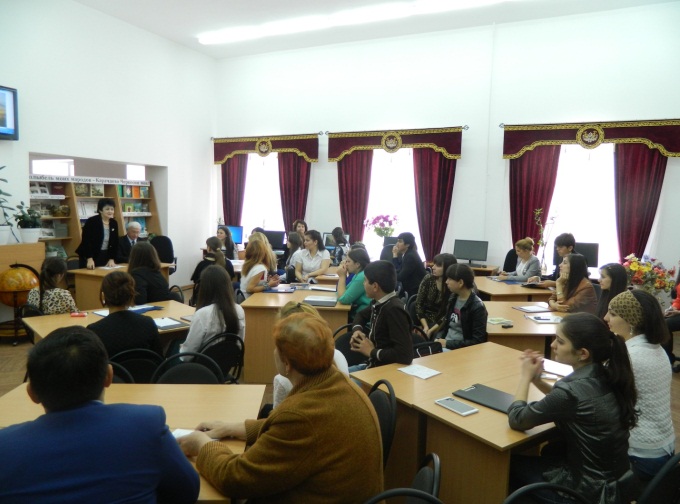 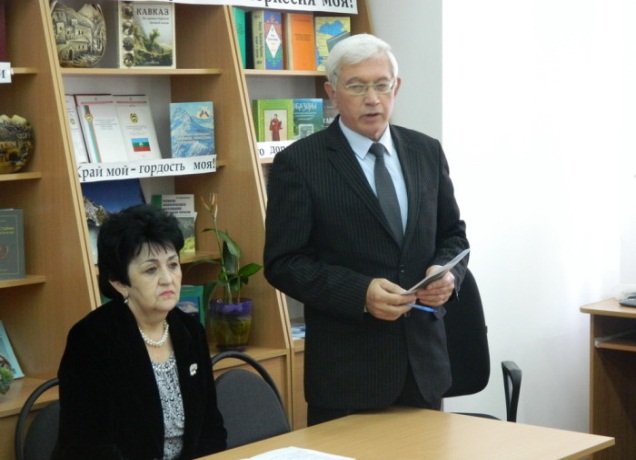 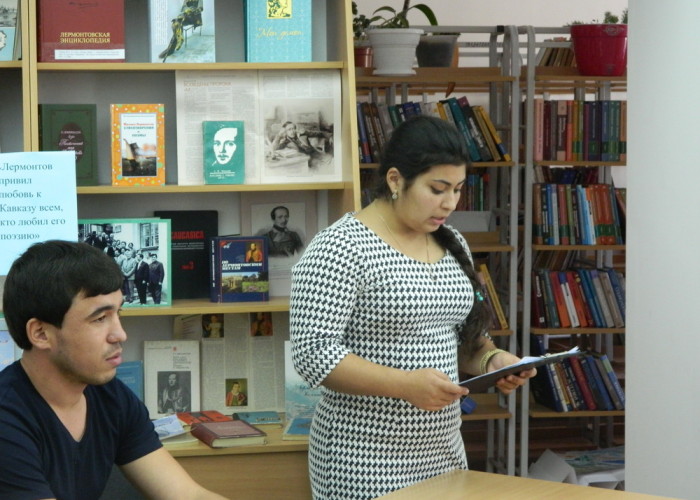 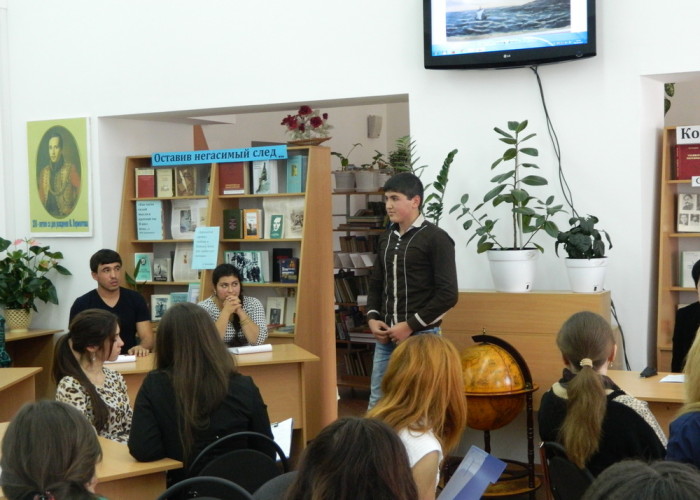 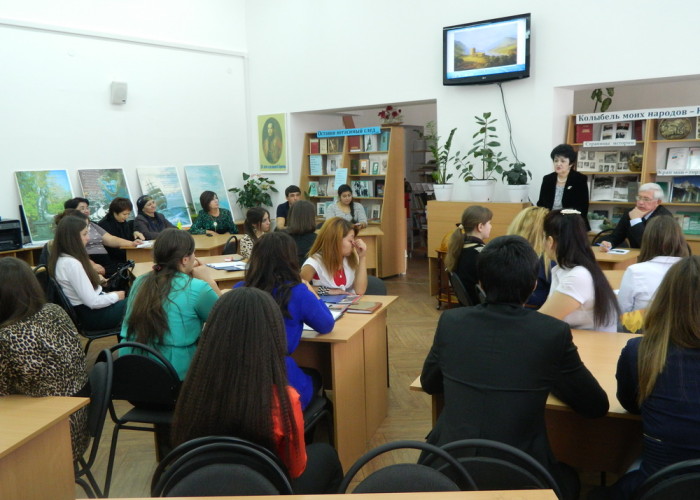 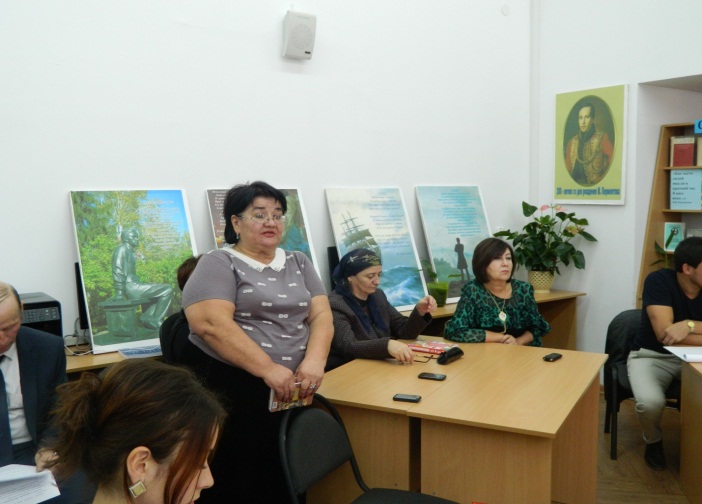 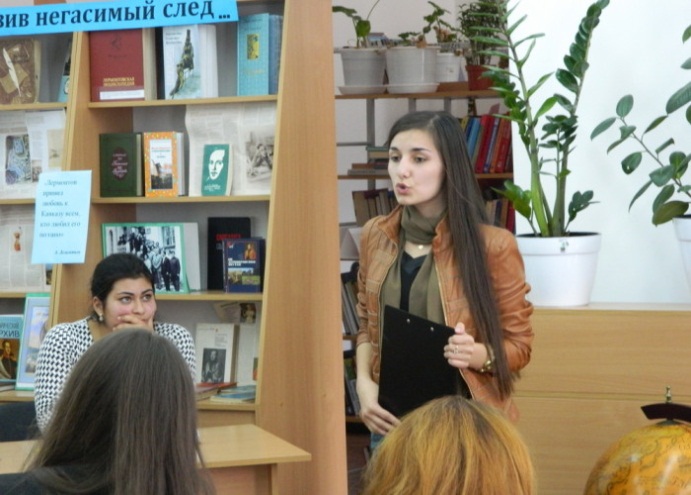 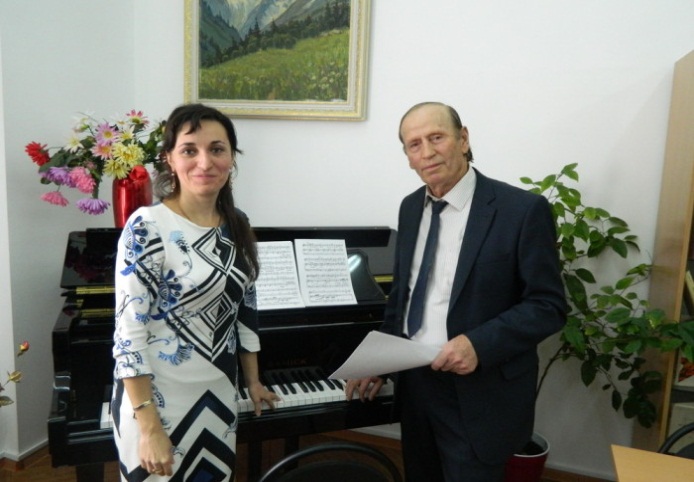 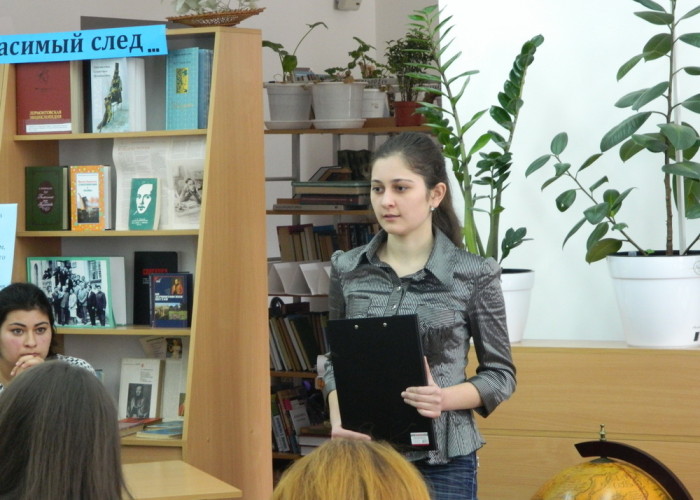 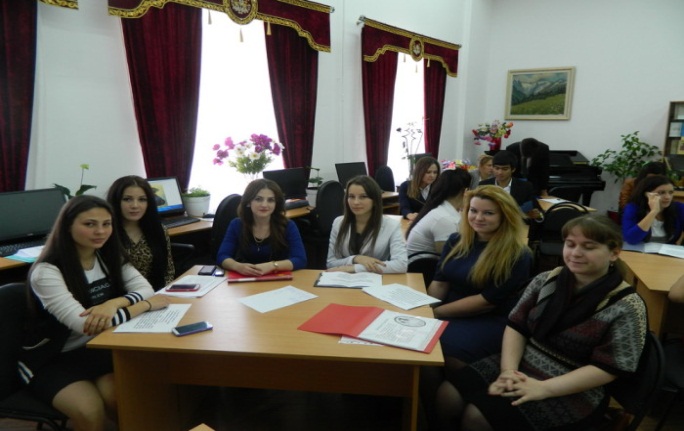 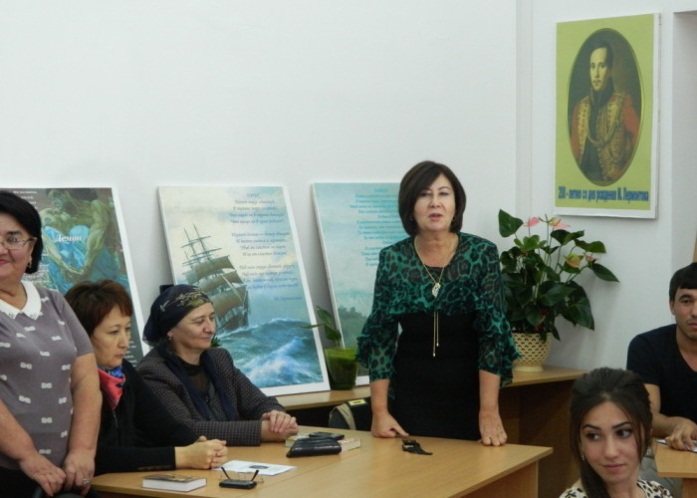 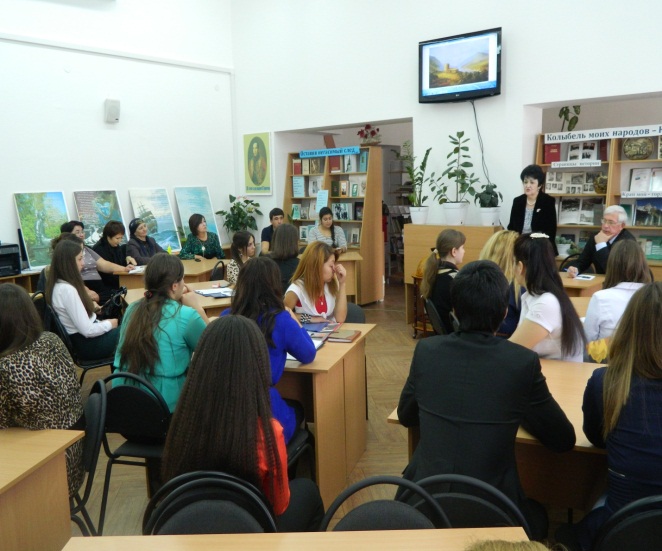 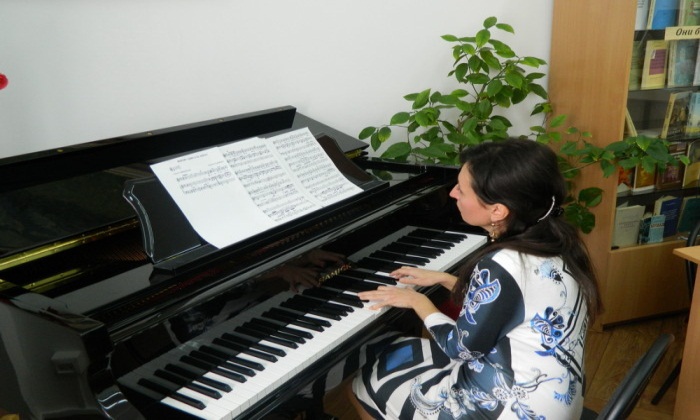 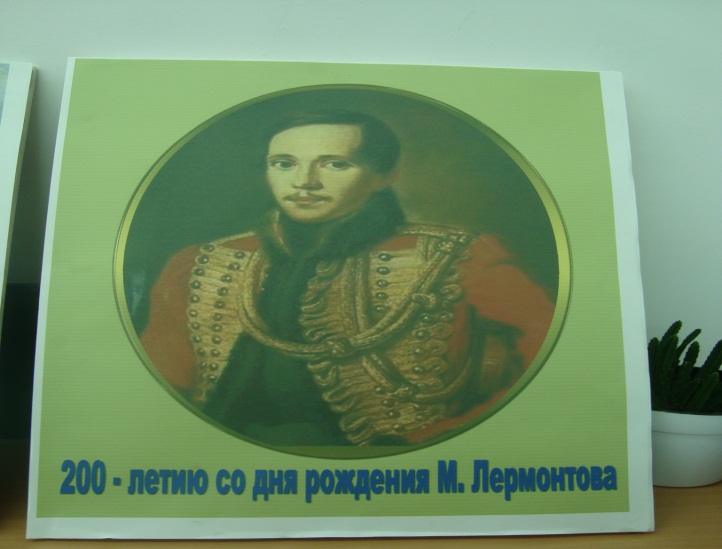 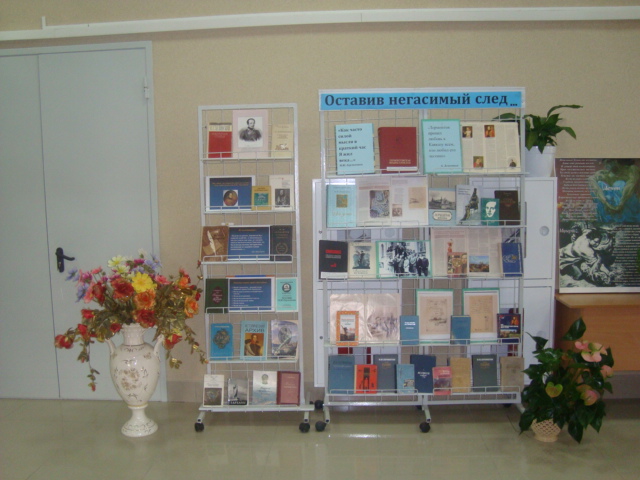 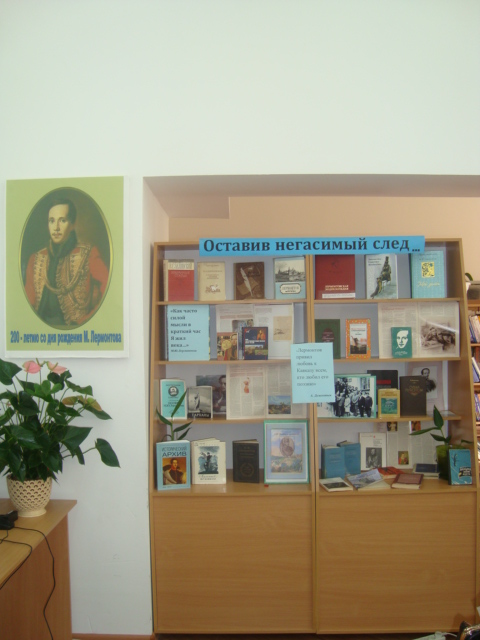 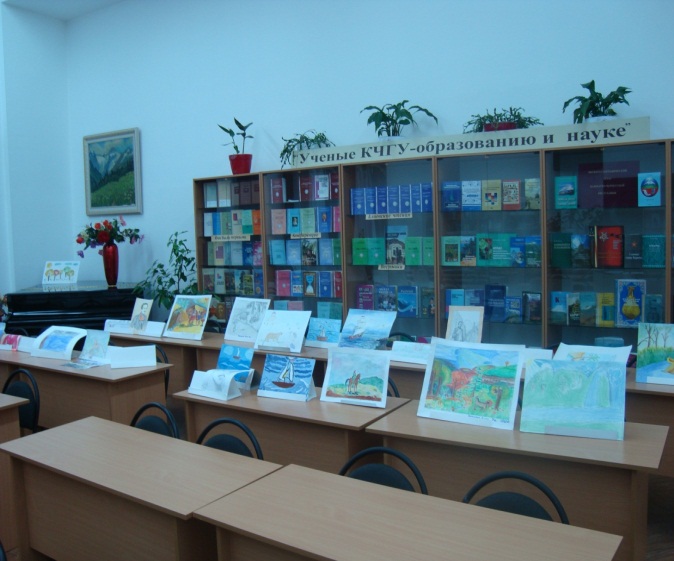 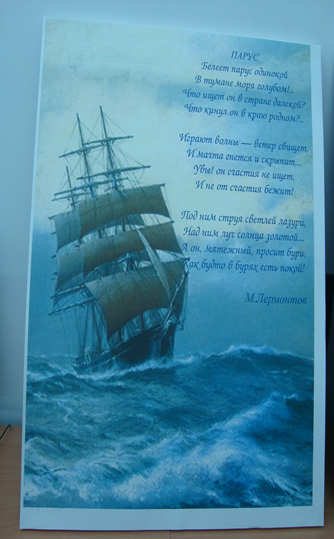 